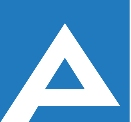 Agenţia Naţională pentru Ocuparea Forţei de MuncăLista candidaţilor care au promovat proba scrisă și sunt admişi la interviuAgenţia Naţională pentru Ocuparea Forţei de MuncăNr. d/oNume, PrenumeComentariiSpecialist principal, Secția ocupare a forței de muncă ȘoldăneștiSpecialist principal, Secția ocupare a forței de muncă ȘoldăneștiSpecialist principal, Secția ocupare a forței de muncă Șoldănești1.Ungureanu EvelinaInterviul va avea loc la data 10.04.2023, ora 14.00,Bir. 6032.Lisnic CristinaInterviul va avea loc la data 10.04.2023, ora 14.00,Bir. 6033.Șaptefraț Viorica Interviul va avea loc la data 10.04.2023, ora 14.00,Bir. 603